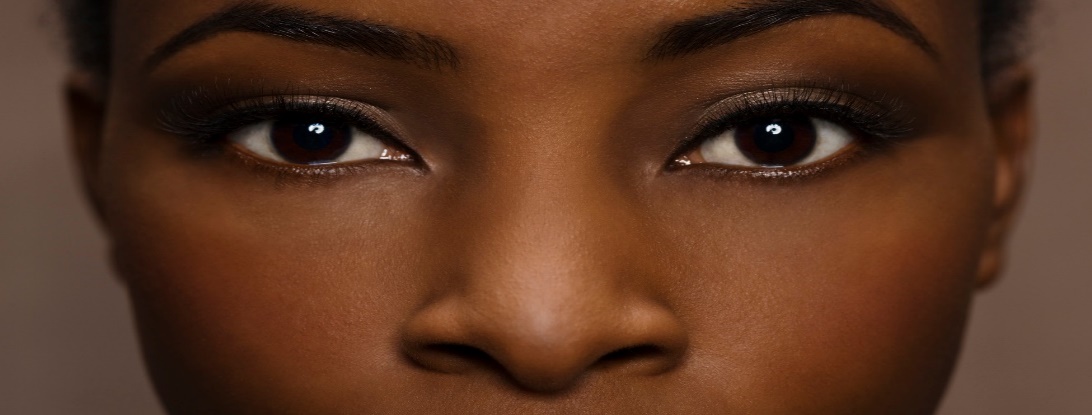 Black Women of Macomb County Exhibit“From Where I Sit”Anton Art CenterAugust 2023We are finally here!This is our year to showcase our history, heritage, experiences, gifts, and talents, through art!  The Anton Art Center in Mount Clemens will feature our exhibit from August 2023 through October 2023.  As Black Women of Macomb County, we all have something to share. Maybe it’sa poem, bio, portrait, video, audio. This is our opportunity to show our legacy in Macomb County.How to WorkshopsSpace to gather and create your exhibit piece Saturday, March 18th—Women’s Health Day—Order a free book of your     choosing to 	register for this event. Also Writing, Art, Chair design. Audio, video workshops	Saturday, April 1st– Writing, Art, Chair design. Audio, video workshops	Saturday, April 22nd—Writing, Art, Chair design. Audio, video workshops	Saturday, April 29th—Writing, Art, Chair design. Audio, video workshops	Saturday, May 13th—Mother’s Day Brunch & Final submission of your workSaturday, July 1st– Final Group Photo for Exhibit PromotionSaturday, August 26th - SHOW TIME– Black Tie Opening NightRegister for all events at www.icrj.com(click on From Where I Sit) Please share with other Macomb County women you know - Space is Limited 